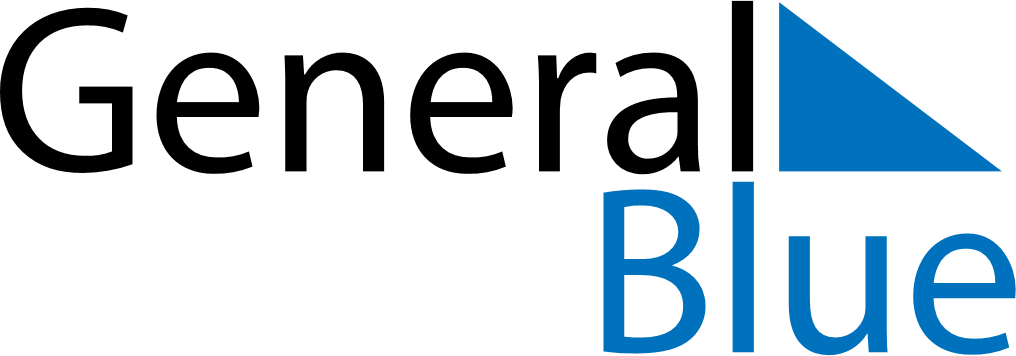 October 2028October 2028October 2028October 2028SloveniaSloveniaSloveniaSundayMondayTuesdayWednesdayThursdayFridayFridaySaturday123456678910111213131415161718192020212223242526272728Sovereignty Day293031Reformation Day